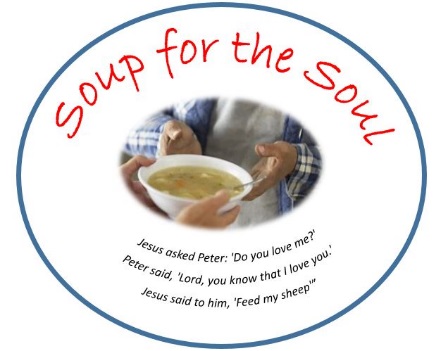 Potato Soup 6 large potatoes, diced into ½ inch cubes1 stick butter1 cup flour8 cups milk (Half Gallon)2 cups water1 tsp salt½  tsp pepper4-6 green onions, chopped1 cup cooked ham, chopped1 (10 oz.) can Condensed Cheese soup1 (8 oz.) sour creamBring cubed potatoes to boil for 15 minutes, and drain off excess liquidIn a separate sauce pan, melt butter over low heat; add flour and stir for 1 minute.  Add 8 cups of milk and heat until mixture is thickened and bubbly.  Pour into the pot with the cooked potatoes.Add salt, pepper, green onions, ham and cheese soup.Cook until thoroughly heated.Add 2 cups of water and stir in Sour Cream*Cookies would be greatly appreciated, but not required*Plastic containers are available at the Welcome Desk or Church office.  Please freeze and bring to church.For delivery on To help deliver or for questions contact:Randy Cox    		randy.cox@live.com	 	(407) 402-9508                 